環境維護暨掃街活動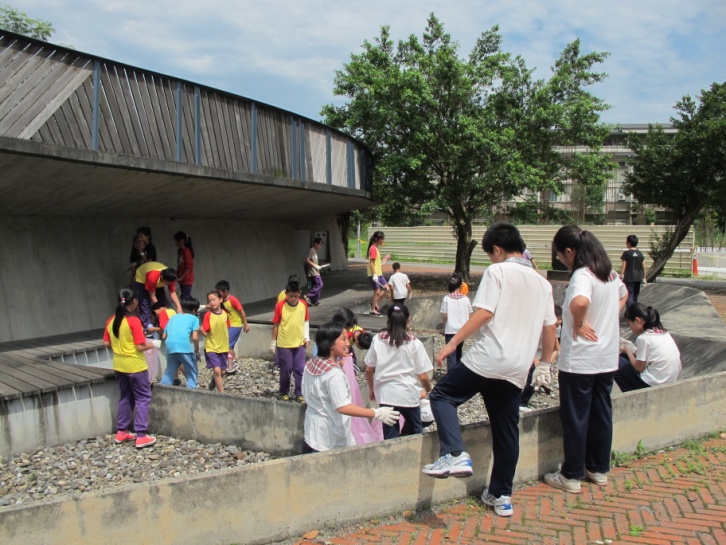 學校周圍維護環境衛生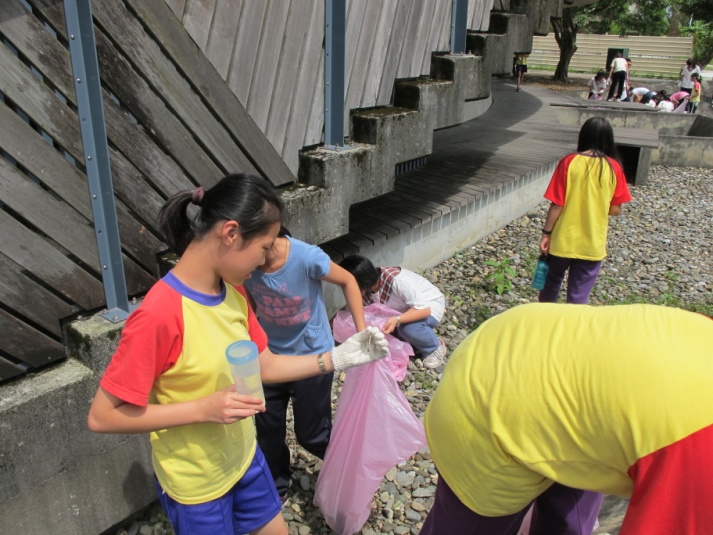 幫忙撿垃圾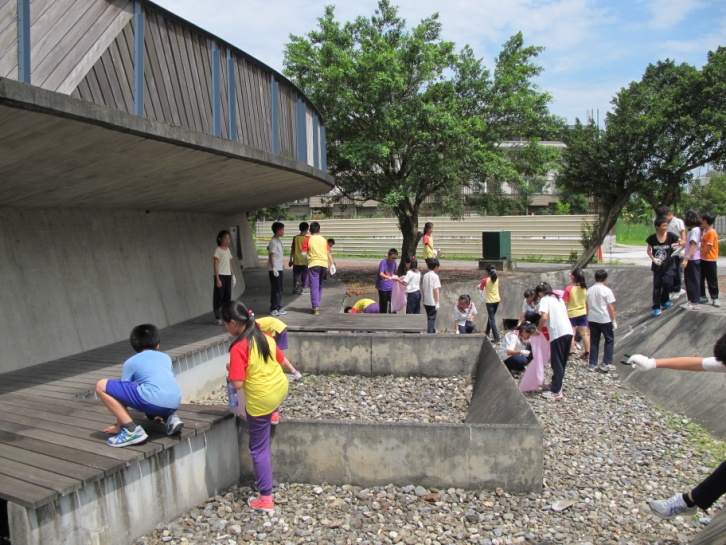 維護社區環境整潔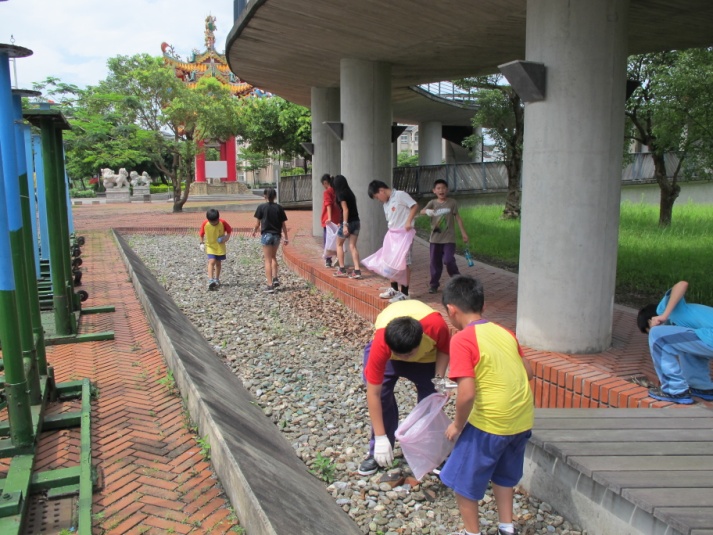 大家都出一份心力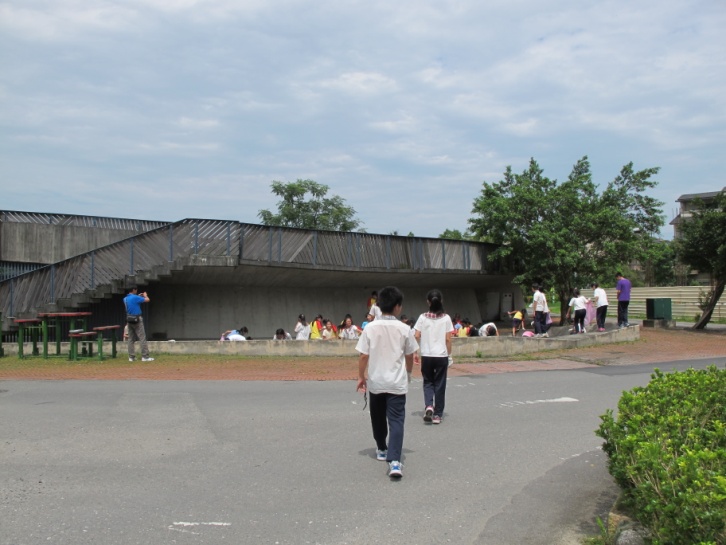 用心愛地球除了打掃校園清潔，也維護社區衛生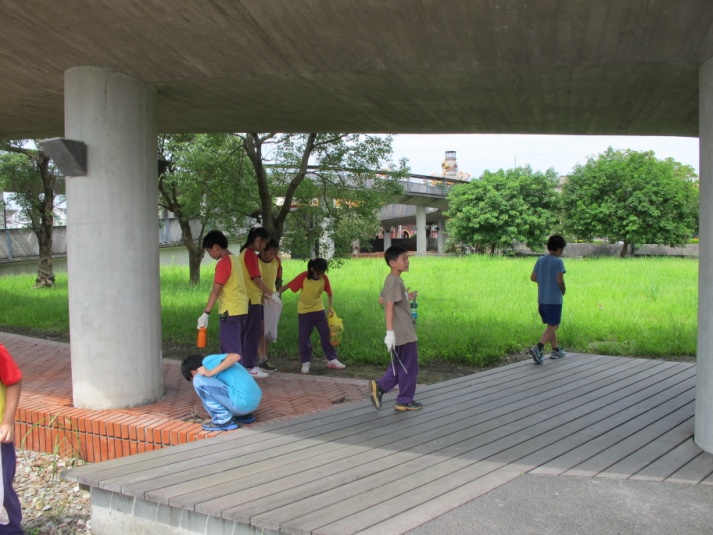 